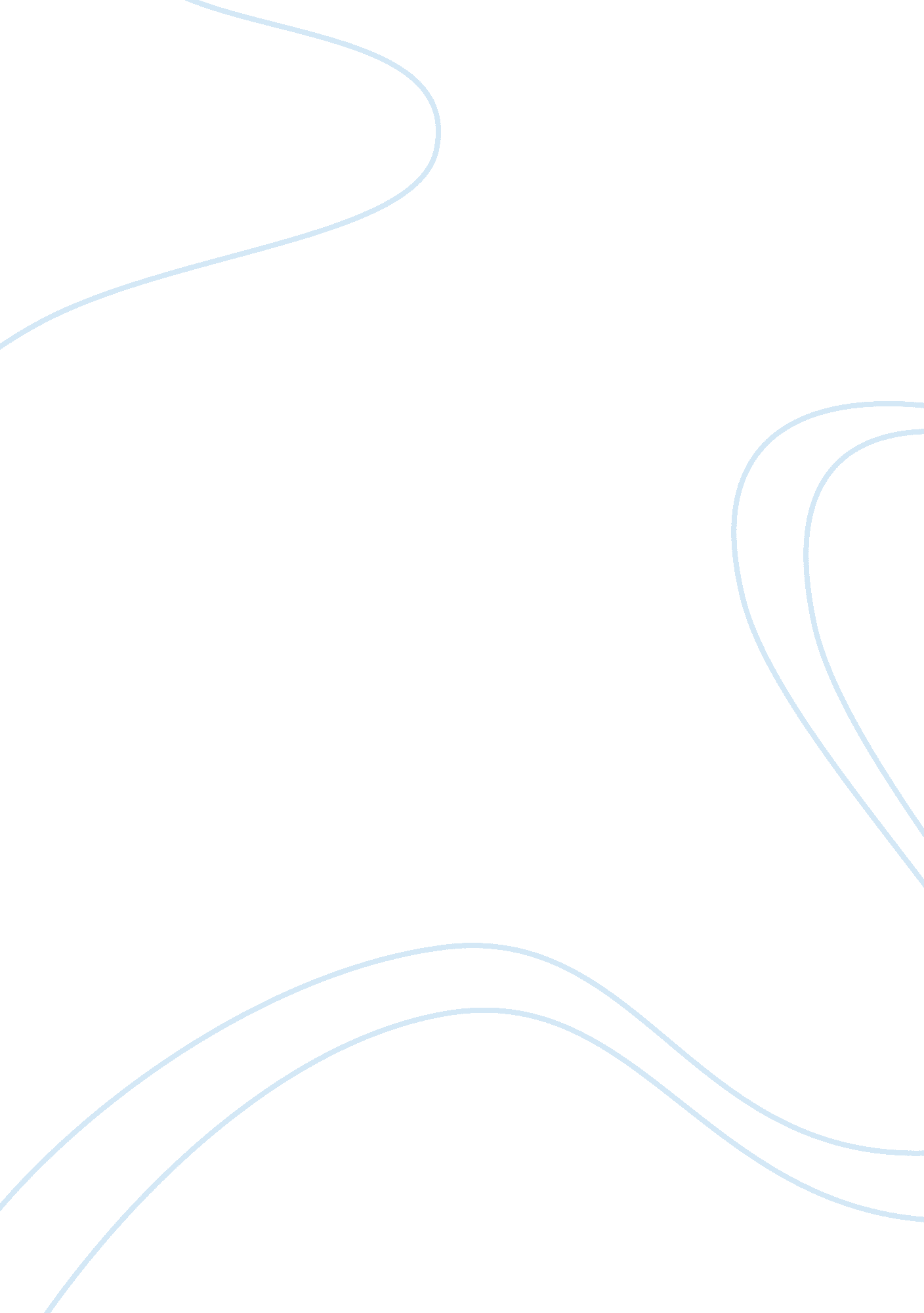 Team progress report assignmentLinguistics, English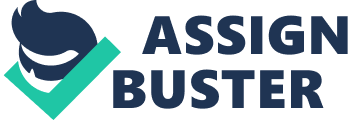 Memo (Insert (Insert sur (insert Re: Team Progress Report Assignment Work completed Our group conducted a research on communication styles of the two companies and found out, that though they compete in the same market; both AT&T and Verizon have varied communication styles. Verizon on its part uses advanced technology in communicating to its staff members throughout the organization. This has been made possible through the application of mobile capabilities as well as communications and collaboration, ranging all the way from the leaders in the company to the low level employees. Throughout the company’s branches and its headquarters, video and web conferencing, internet protocol and instant messaging are used to communicate. At Verizon, formal communication is not often used by other employees as they prefer a more casual and relaxed approach to communication. The company’s communication leaders, however, attach high value to formal communication in the day to day running of the organization. 
AT&T, on the other hand, places high emphasis on formal communication throughout the organization. Messages are transmitted from the leaders to the junior staff via conferences, with the use of voice services, Wi-Fi and high-speed internet. Employees are, however, encouraged to give their opinions regarding technological advancement in communication to the leaders. New ideas and innovations have come up through this form of communication, which has taken the company to new heights. Despite this, AT&T highly still attaches high value to formal communication among the employees and the senior members of the organization. 
Regardless of their different approaches to communication styles, these two companies have continually strived for excellence in the communication sector by developing new ways of communicating. This leads to enhancement in communication and service delivery in within a given organization by ensuring speedy dispatch and receipt of information. Bonnye, Marilyn and Laurence (pp. 12) argue that this is particularly because; communication plays an integral role in the growth of any given organization. 
Works cited 
Bonnye Stuart, Marilyn Sarow, Laurence Stuart.  Integrated business communication in a global market place.  John Wiley and Sons: New York City, New York, 2007. 